Certificate of Party Endorsement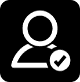 November 3rd, 2020 General ElectionWho uses form? Endorsed candidates at caucus, town committee meeting or convention OR 15% Candidate at party convention.Where do I file? File at the Secretary of State’s Office: 165 Capitol Ave., Suite 1000, Hartford, CT 06106.When do I file? Before 4pm on the 14th day after the meeting.  If Saturday, Sunday, holiday, file next business day.Electronic filing: Certificate of Endorsement can be scanned and e-mailed by deadline (original to follow by regular mail). Subject line in e-mail shall include Party, Office and District (Example:  Wig Party, State Representative, Assembly District 3).  The Certificate of Endorsement shall be scanned and e-mailed to:  Heather.Augeri@ct.gov or Moriah.Moriarty@ct.gov 1Office  Select one of the following:1  CT Assembly District # ______________  CT Senatorial District # _____________  Municipal office of ______________________  US Congressional District in the town of ________________________2Meeting of the _________________________ partySelect one of the following:Meeting of the _________________________ partySelect one of the following:2  Town Committee Meeting  Town Convention Meeting location and town ___________________  Caucus   Party ConventionDate of meeting   M     M    D    D      Y     Y      Y     Y3About the candidate      Endorsed      15% Eligibility for Primary (Multi-Town only)Print candidate name in block letters as it will appear on the ballotAbout the candidate      Endorsed      15% Eligibility for Primary (Multi-Town only)Print candidate name in block letters as it will appear on the ballot3Candidate name                                                                                          E-MailAddress                                                                                                            PhoneCity/town                                                                             CT       Zip Code Candidate name                                                                                          E-MailAddress                                                                                                            PhoneCity/town                                                                             CT       Zip Code 3I declare that                                                                                  Candidate SignatureI was endorsed or received at least 15%of the vote for office and party listed on this formI authorize my name to appear on the ballot                                                                                                                                                                                    Date               M    M    D     D     Y      Y      Y     YI declare that                                                                                  Candidate SignatureI was endorsed or received at least 15%of the vote for office and party listed on this formI authorize my name to appear on the ballot                                                                                                                                                                                    Date               M    M    D     D     Y      Y      Y     Y4Attested by Must be signed by the chairman, presiding officer, OR secretary of conventionSelect one of the following:Attested by Must be signed by the chairman, presiding officer, OR secretary of conventionSelect one of the following:4 Chairman/presiding officer of convention Secretary of convention Chairman/presiding officer of convention Secretary of convention